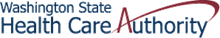 PEB Board Retreat Agenda January 11, 2012Public Session:9:00-9:30  Financial Information   Annette Meyer, Deputy Chief Financial Officer, HCA9:30-10:00  Medicaid Program StrategiesDr. Jeff Thompson, Chief Medical Director, HCA10:00-10:45  Break10:45-11:00  Review Oregon & GH value presentationsElizabeth James, Interim Deputy Assistant Director, Division of Public Employees Benefits, HCA Executive Session:11:00-12:30 